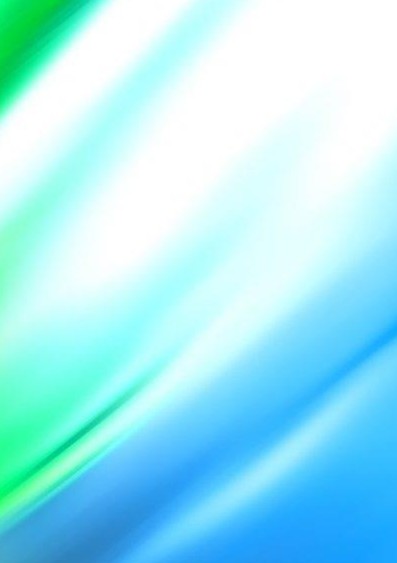 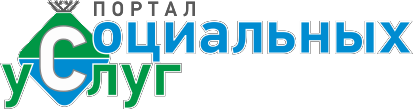 ПАМЯТКАПОСТАВЩИКАМ СОЦИАЛЬНЫХ УСЛУГ ПО РАБОТЕ С ПОРТАЛОМСОЦИАЛЬНЫХ УСЛУГПОРТАЛ СОЦИАЛЬНЫХ УСЛУГ	http://social86.ru/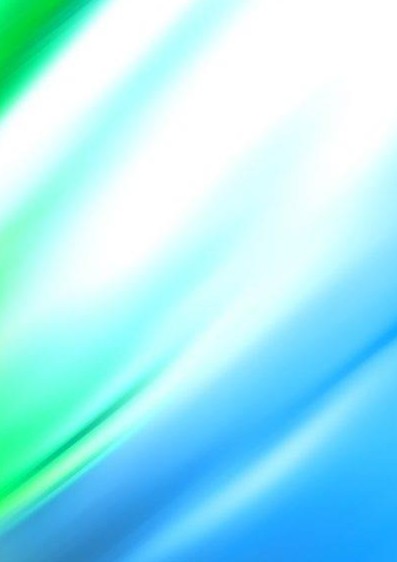 1 января 2018 года в Ханты-Мансийском автономном округе – Югре стартовал пилотный проект социальных инноваций в сфере социального обслуживания граждан (уберизация социальных услуг). Проект направлен на повышение качества и доступности наиболее востребованных социальных услуг, таких как уход за тяжелобольными гражданами, кратковременный присмотр за детьми, социальное такси. Проект реализуется с использованием единой региональной информационной системы «Портал социальных услуг» (http://social86.ru/).На портале размещен реестр поставщиков социальных услуг – государственных и негосударственных (коммерческих и некоммерческих) организаций социального обслуживания, индивидуальных предпринимателей, самозанятых граждан, основные сведения о них и оказываемых услугах. Представленная информация позволит гражданам выбрать наиболее приемлемый вариант получения социальных услуг.2ПОРТАЛ СОЦИАЛЬНЫХ УСЛУГ	http://social86.ru/РЕГИСТРАЦИЯ НА ПОРТАЛЕ СОЦИАЛЬНЫХ УСЛУГДля начала работы на портале:В сети Интернет введите адрес: http://social86.ru/.В правом верхнем углу нажмите на «Вход».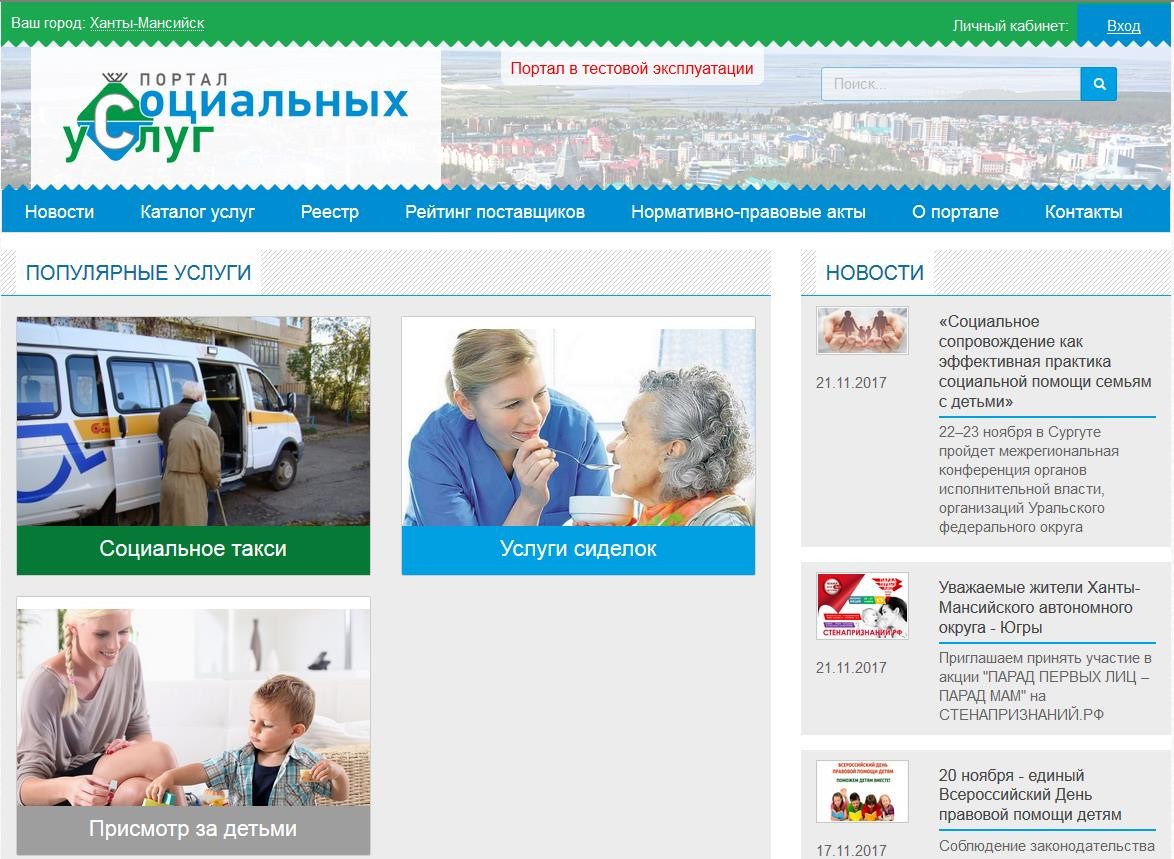 В появившемся окне выберите «Войти с помощью ГОСУСЛУГ».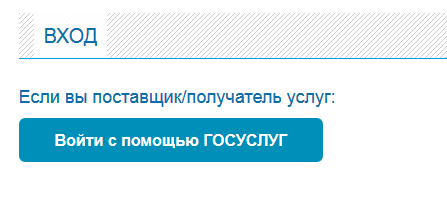 3ПОРТАЛ СОЦИАЛЬНЫХ УСЛУГ	http://social86.ru/На странице авторизации портала «Госуслуги» введите данные для входа.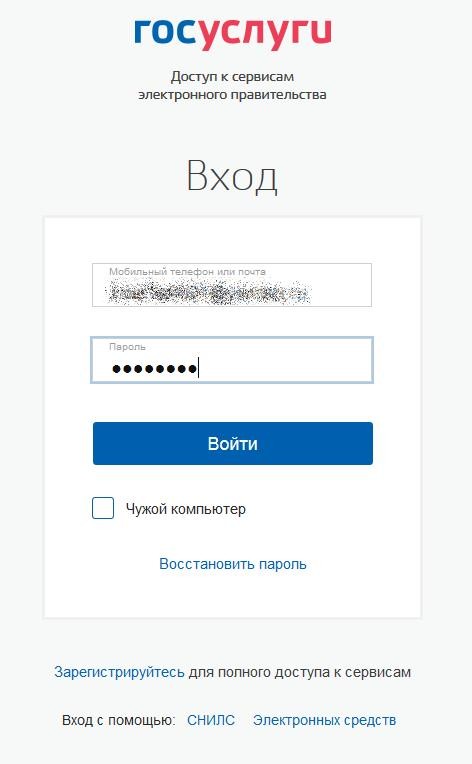 4ПОРТАЛ СОЦИАЛЬНЫХ УСЛУГ	http://social86.ru/При успешной авторизации вы будете перенаправлены на портал социальных услуг в «Личный кабинет» поставщика.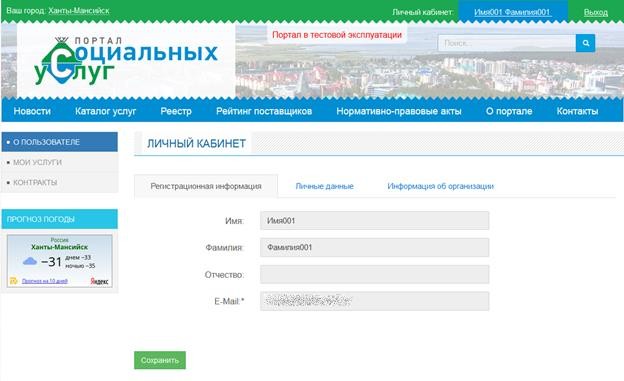 «Личный кабинет» поставщика социальных услуг будет заполнен сведениями, полученными из портала «Госуслуги». Изменение этих сведений не является возможным.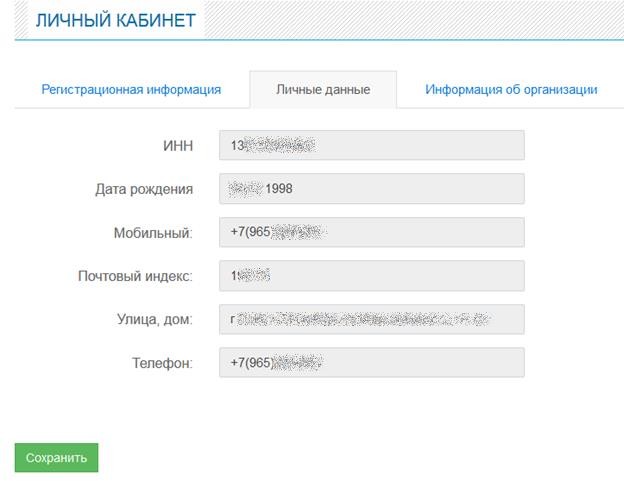 5ПОРТАЛ СОЦИАЛЬНЫХ УСЛУГ	http://social86.ru/В «Личном кабинете» перейдите в раздел «Информация об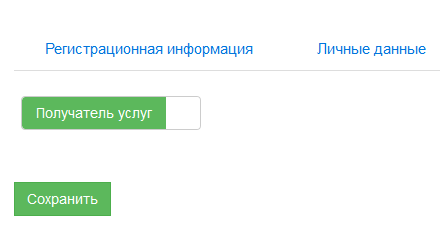 организации», переключитекнопку «Получатель услуг» на«Поставщик услуг»После переключения разместите сведения об организации по форме: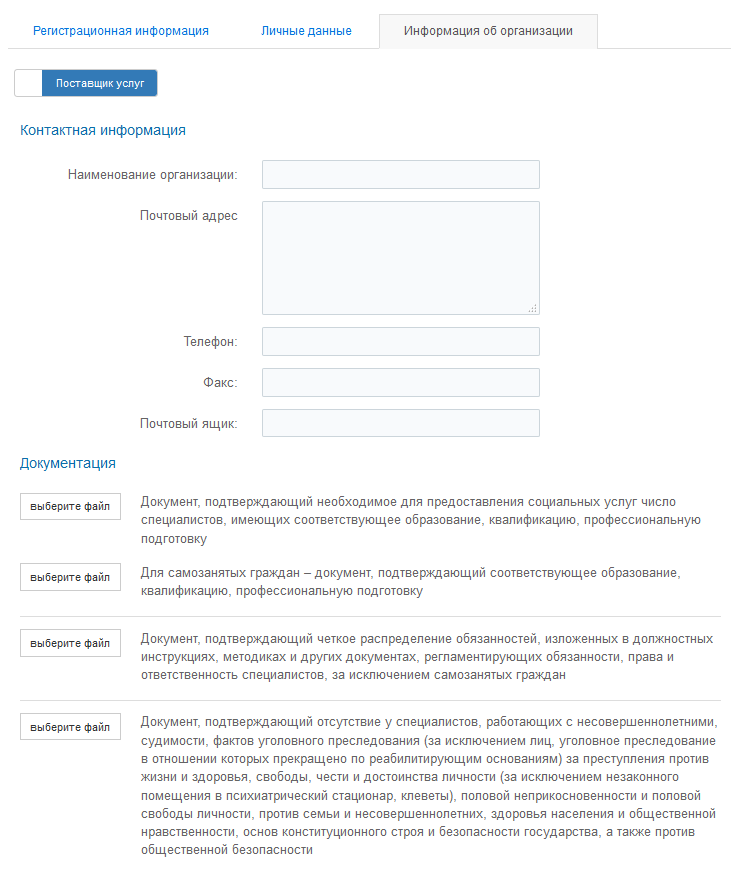 6ПОРТАЛ СОЦИАЛЬНЫХ УСЛУГ	http://social86.ru/Заполните все поля и прикрепите требуемые файлы (с необходимыми подписями и печатями).Сохраните	введённую	информацию,	нажав	на	«Сохранить».Регистрация поставщика социальных услуг на портале завершена.ВНИМАНИЕ! Информация, введённая поставщиком социальных услуг, будет проверена представителем Департамента социального развития Ханты-Мансийского автономного округа – Югры. При отсутствии необходимых сведений или документов (некорректность, нечитаемость) учётная запись поставщика будет деактивирована.РАЗМЕЩЕНИЕ ИНФОРМАЦИИ О ПРЕДОСТАВЛЯЕМЫХ УСЛУГАХДля размещения информации об оказании услуги поставщик должен быть авторизован на портале. Размещение услуги производится из личного кабинета поставщика.Для	размещения	информации	перейдите	в	раздел	«Личный кабинет», нажмите на «Мои услуги».Нажмите на «Добавить объявление».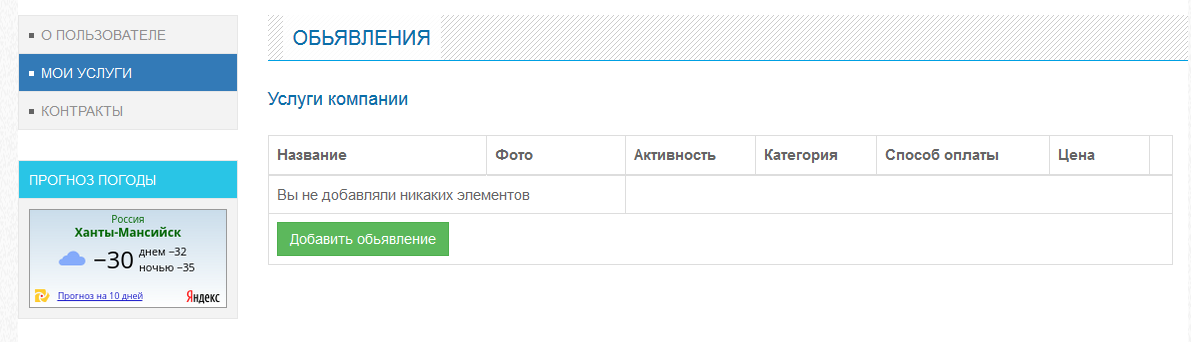 7ПОРТАЛ СОЦИАЛЬНЫХ УСЛУГ	http://social86.ru/В	меню	«Объявления»	заполните	предложенную	форму. Символом «*» отмечены поля, обязательные к заполнению.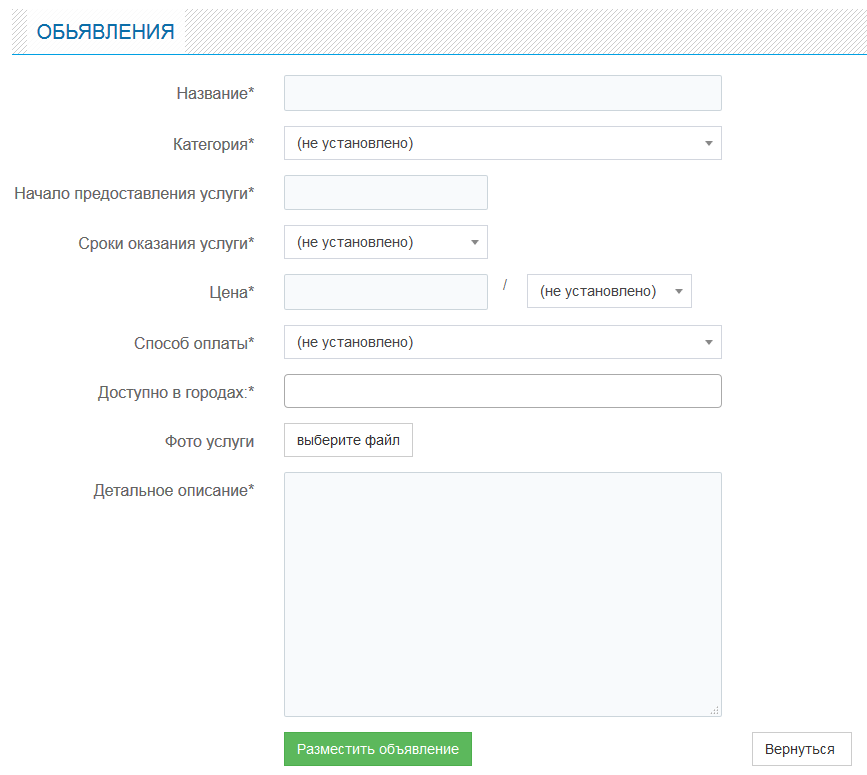 «Название»: заголовок объявления.«Категория»: раздел, в который будет помещено объявление.«Начало предоставления услуги»: дата, с которой объявление будет отображаться на портале.«Сроки	оказания	услуги»:	временной	промежуток,	в	который планируется оказывать услуги.«Цена»: в рублях за единицу (штуки, километры, часы, дни и т. д.).«Способ оплаты»: «По договору», «По сертификату» (только для услуг категории «Услуги сиделок»).8ПОРТАЛ СОЦИАЛЬНЫХ УСЛУГ	http://social86.ru/«Доступно в городах»: города, в которых поставщик готов оказать предлагаемую услугу.«Фото услуги»: изображение, характеризующее предлагаемую услугу.ВНИМАНИЕ! Поставщик, разместивший изображения оскорбительного или порнографического характера, будет заблокирован.«Детальное описание»: описание оказываемой услуги, дополнительные условия оказания.ВНИМАНИЕ!	Поставщик,	разместивший	текст	оскорбительного	или нецензурного характера, будет заблокирован.Для публикации объявления нажмите «Разместить объявление», после	успешного	размещения	информации	появится	окно«Сохранено».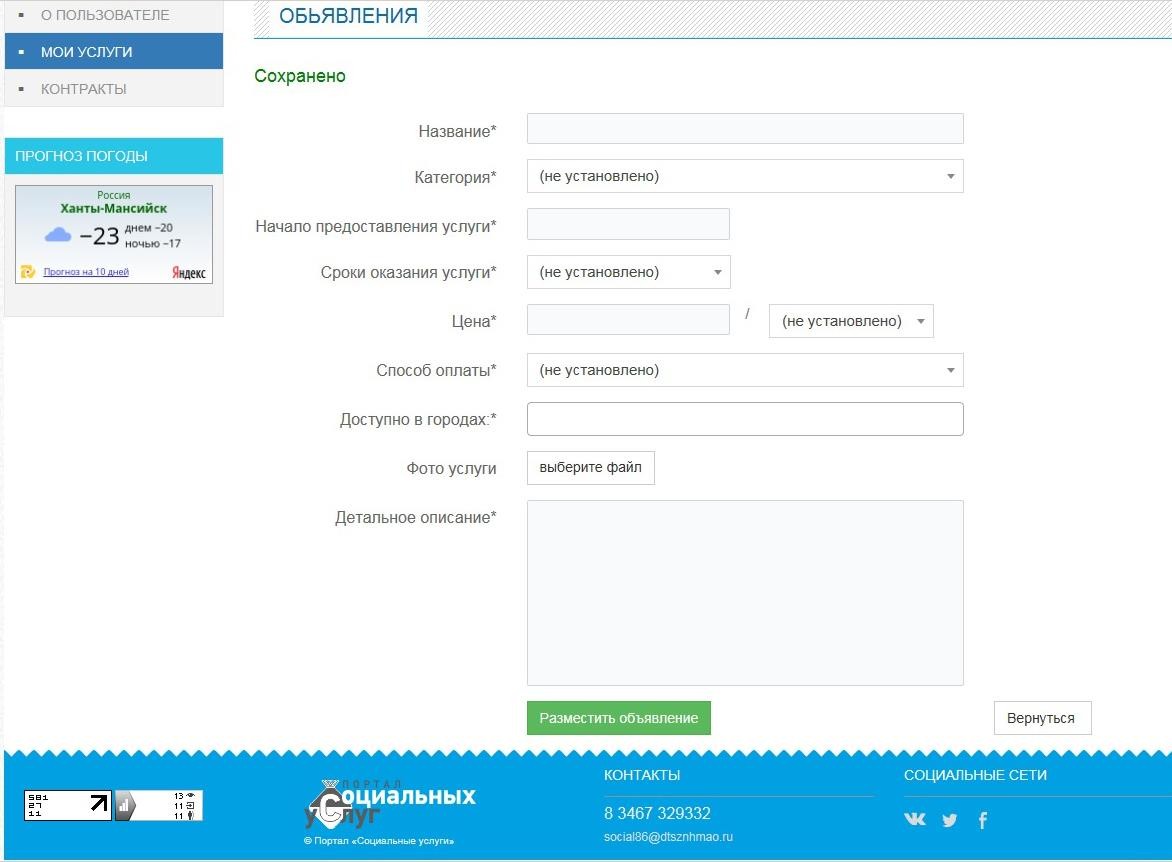 9ПОРТАЛ СОЦИАЛЬНЫХ УСЛУГ	http://social86.ru/Размещённое объявление попадает в выбранный раздел каталога услуг и становится доступным для поиска получателем.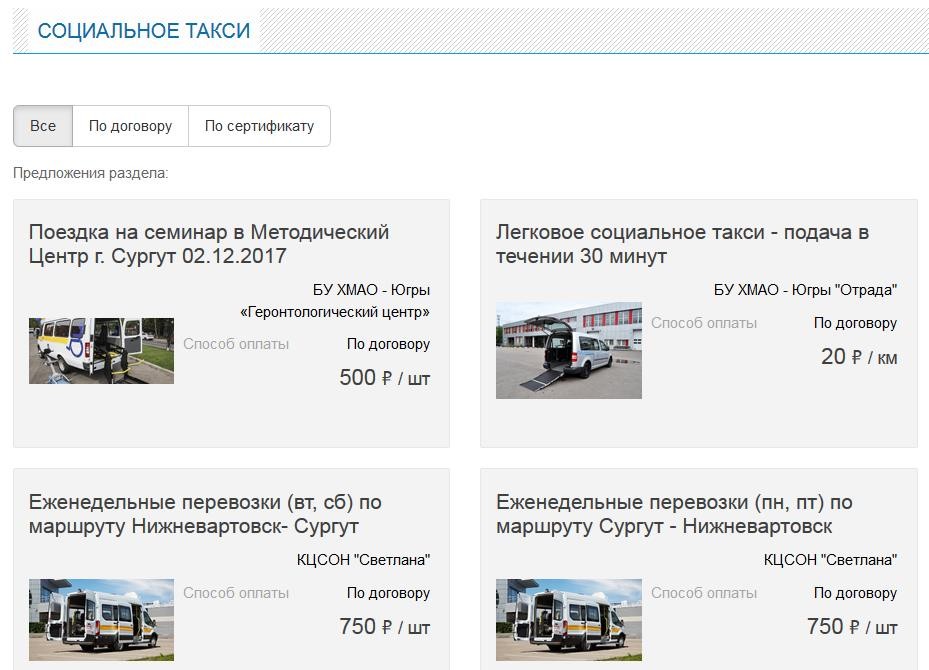 Для корректировки размещённого объявления перейдите в раздел«Мои услуги» личного кабинета, в правой части экрана нажмите редактировать и внесите необходимые исправления.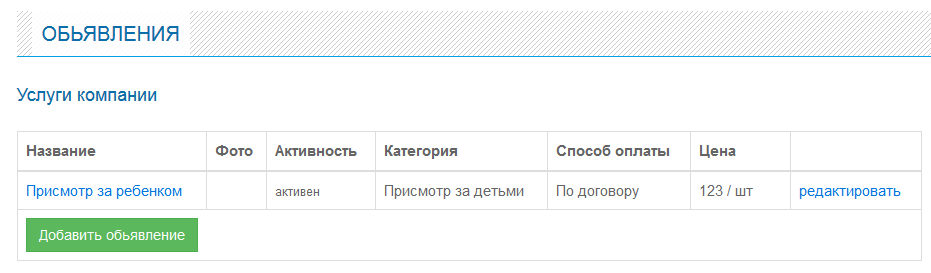 10ПОРТАЛ СОЦИАЛЬНЫХ УСЛУГ	http://social86.ru/ДЛЯ ЗАМЕТОК 	_ 	 	_11